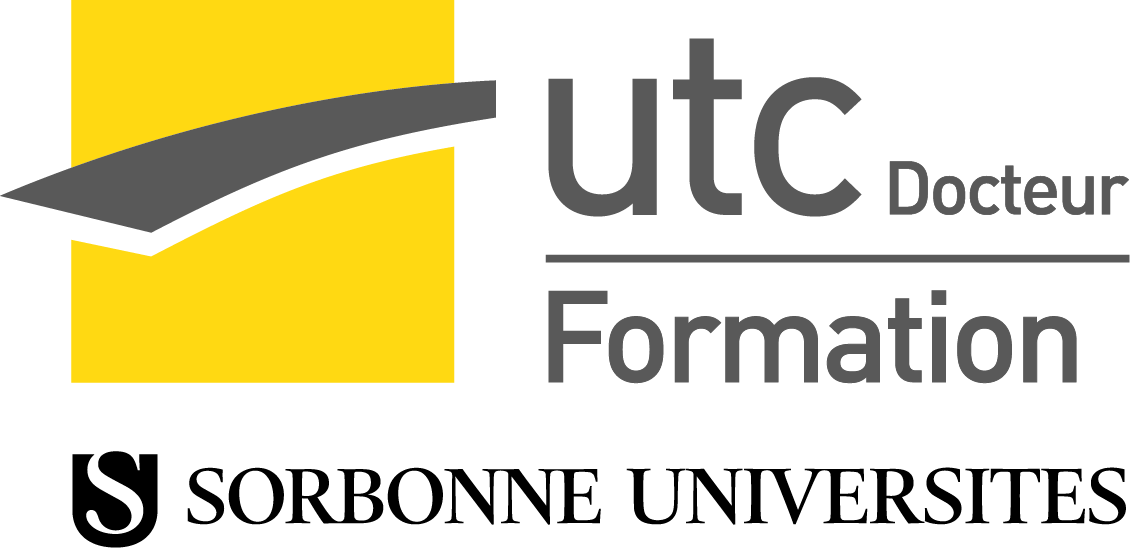 	COTUTELLESOUTENANCE DE THESE Madame Noujoud NADERSoutiendra sa thèse de Doctorat sur le sujet :Analysis of graph connectivity: Application for the detection of premature laborUnité de recherche : Bio-ingénierie, Biomécanique, Biomatériaux - BMBILe mardi 31 janvier 2017À l’Université LibanaiseDevant le jury composé de :M. BOUDAOUD Sofiane, Associate Professor, Sorbonne Universities, Université de Technologie de Compiègne, BMBI LaboratoryM. DAWY Zaher, Professor, American University of Beirut, Faculty of Engineering and Architecture, Departement of electrical and Computer Engineering, Libanon M. FALOU Wassim, Associate Professor, AZM Center in Biotechnology and its application, Lebanese University, Tripoli, Libanon M. HASSAN Mahmoud, Doctor, LTSI, Université de Rennes 1, Signal ans Image Processing Laboratory M. KHALIL Mohamad, Professor, AZM Center in Biotechnology and its application, Lebanese University, Tripoli, Libanon Mme LE BOUQUIN-JEANNES Régine, Professeur, INSERM U 1099, Université de Rennes 1 Mme MARQUE Catherine, Professor, Sorbonne Universities, Université de Technologie de Compiègne, BMBI LaboratoryM. MISCHI Massimo, Associate Professor, Technische Universiteit Eindhoven, Departement of Electrical Engineering, Netherland